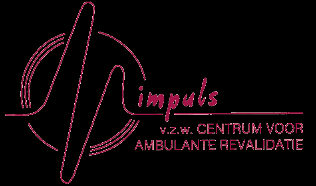 Sluitingsdagen 2022Vervangdag Nieuwjaar		donderdag 6 januariPaasmaandag:			maandag 18 aprilDag van de arbeid:			zondag 1 meiO.L.H. Hemelvaart:		donderdag 26 meiBrugdag Hemelvaart		vrijdag 27 meiPinkstermaandag:			maandag 6 juniNationale feestdag	:		donderdag 21 juliSluiting centrum:			maandag 18 juli tot en met zondag 31 juliO.L.V. Hemelvaart:			maandag 15 augustusAllerheiligen:			dinsdag 1 novemberWapenstilstand:			vrijdag 11 novemberKerstmis:				zondag 25 decemberSluiting centrum: 	maandag 26 december tot en met vrijdag 30 decemberNick Van Hamme, directeur